Rösttrötthet hos lärare orsakar hög sjukfrånvaro – en bättre ljudmiljö är lösningen
En lärares röst ska hålla under många yrkesverksamma år. Men ljudmiljön i skolsalarna runt om i landet är i många fall inte den bästa. Det gör att läraren tvingas anstränga rösten för att alla elever ska höra, vilket kan leda till röstproblem för den som undervisar. Långvariga besvär kan i förlängningen innebära onödigt lidande och långa sjukskrivningar som i sin tur innebär ökade kostnader för samhället.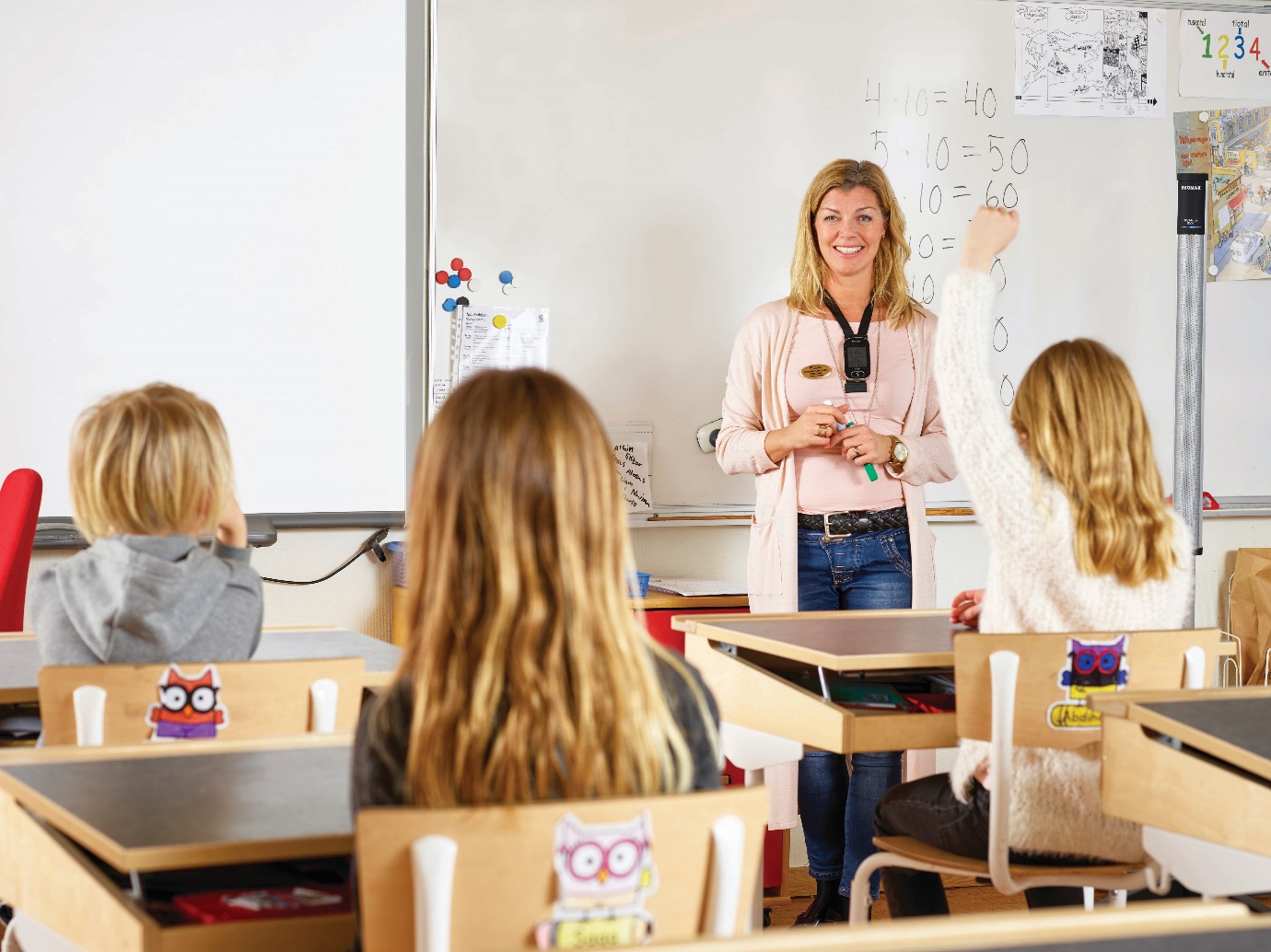 Med ett ljudutjämningssystem kan läraren spara rösten och minska belastningen på stämbanden. Att undervisa utan att anstränga rösten medför mindre risk för heshet, rösttrötthet, stämbands-problem och röstförlust. Risken för långsiktiga röstrelaterade hälsoproblem minskar i samma takt.Lösningen är enkel
En undersökning* som har utförts i Stockholms län av Centrum för epidemiologi och samhällsmedicin visar att den största andelen röstbesvär sett till yrken finns i undervisande- samt serviceyrken. Röstproblem som inte sällan mynnar ut i sjukskrivningar som i de flesta fall hade kunnat undvikas om samhället hade tagit bakgrundsproblemet på allvar. Om vi tittar specifikt på läraryrket bidrar sjukskrivningarna dessutom till att skolans kostnader för vikarier ökar och att undervisningen riskerar att tappa fart vilket i slutänden drabbar eleverna. ”Samstämda forskningsresultat visar hur stor påverkan ljudmiljön har på oss människor. Ändå görs mycket lite för att rätta till det, trots att lösningen är enkel”, säger Marie Bengtsson, marknadschef på Phonak Halmstad. ”Det handlar inte om dyra ombyggnationer och renoveringar, utan om att använda den ljudutjämningsteknik som finns tillgänglig.”* Förekomst av röstbesvär i Stockholms länFör ytterligare information kontakta:Marie Bengtsson, Director och marknadschef Phonak Halmstad 
marie.bengtsson@phonak.com
tel +46 35 260 16 30 alt +46 70 710 27 47 	OM PHONAK AB  Utvecklar världsledande lösningar för personer med nedsatt hörselPhonak är ett av Sonova-koncernens stora varumärken och är en global leverantör av hörsellösningar. I Sverige finns Phonak representerat med ett kontor i Solna och ett i Halmstad. Bolaget Sonova Nordic AB marknadsför och säljer Phonaks hörapparater och trådlösa hörselprodukter, Roger, i Sverige.Roger SoundFieldEtt lättanvänt och effektivt system som sänder ljudet från lärarens mikrofon till högtalaren Roger DigiMaster. Detta gör att alla elever hör lika bra oavsett var i klassrummet de sitter, dessutom sparar läraren på sin röst. Komplettera med en elevmikrofon som används av den som har ordet.